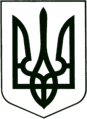 УКРАЇНА
МОГИЛІВ-ПОДІЛЬСЬКА МІСЬКА РАДА
ВІННИЦЬКОЇ ОБЛАСТІВИКОНАВЧИЙ КОМІТЕТ                                                           РІШЕННЯ №158Від 27 червня 2024 року                                              м. Могилів-ПодільськийПро безоплатну передачу нерухомого майна на баланс Управління житлово-комунального господарства Могилів-Подільської міської ради          Керуючись статтями 29, 52, 59 Закону України «Про місцеве самоврядування в Україні», відповідно до рішення 9 сесії міської ради 8 скликання від 30.06.2021 №309 «Про делегування повноважень щодо управління майном комунальної власності Могилів-Подільської міської територіальної громади», -виконавчий комітет міської ради ВИРІШИВ:          1. Передати безоплатно з балансу комунального некомерційного підприємства «Могилів-Подільський міський Центр первинної медико-санітарної допомоги» Могилів-Подільської міської ради на баланс Управління житлово-комунального господарства Могилів-Подільської міської ради нерухоме майно комунальної власності Могилів-Подільської міської територіальної громади, а саме: нежитлове приміщення, вбудоване на першому поверсі п’ятиповерхового будинку, за адресою: Вінницька область, м. Могилів-Подільський, проспект Незалежності, 287 згідно з додатком 1.          2. Створити та затвердити склад комісії з приймання-передачі   нерухомого майна комунальної власності, що передається з балансу комунального некомерційного підприємства «Могилів-Подільський міський Центр первинної медико-санітарної допомоги» Могилів-Подільської міської ради на баланс Управління житлово-комунального господарства Могилів-Подільської міської ради згідно з додатком 2.          3. Комісії вжити всіх необхідних заходів з приймання-передачі зазначеного майна згідно з чинним законодавством України.          4. Визнати таким, що втратило чинність рішення виконавчого комітету міської ради від 30.05.2024 №138 «Про безоплатну передачу нерухомого майна на баланс Виконавчого комітету Могилів-Подільської міської ради».5. Контроль за виконанням даного рішення покласти на першого заступника міського голови Безмещука П.О.     Міський голова                                                         Геннадій ГЛУХМАНЮК                                                                                                                                                                                Додаток 1                                                                                        до рішення виконавчого                                                                                      комітету міської ради                                                                                                                                                                                    від 27 червня 2024 року №158Нерухоме майно комунальної власностіМогилів-Подільської міської територіальної громади,що безоплатно передається з балансу комунального некомерційного підприємства «Могилів-Подільський міський Центр первинної медико-санітарної допомоги» Могилів-Подільської міської ради на баланс Управління житлово-комунального господарства Могилів-Подільської міської радиПерший заступник міського голови                                         Петро БЕЗМЕЩУК                                                                                                  Додаток 2                                                                                        до рішення виконавчого                                                                                      комітету міської ради                                                                                                                                                                                    від 27 червня 2024 року №158Склад комісіїз  приймання-передачі нерухомого майна комунальної власності,що передається з балансу комунального некомерційного підприємства «Могилів-Подільський міський Центр первинної медико-санітарної допомоги» Могилів-Подільської міської ради на балансУправління житлово-комунального господарстваМогилів-Подільської міської ради  Перший заступник міського голови                                      Петро БЕЗМЕЩУК  №з/пНазва,опис майнаАдресаРік побудовиКіль-кістьНомер субра-хункуПервісна вартість,грнЗалишкова вартість станом на 01.06.2024, грн1.Нежитлове приміщенняВінницька область, м. Могилів-Подільський,  проспект Незалежності, 287198311033054,790,002.Лічильник води№2589397Вінницька область, м. Могилів-Подільський,  проспект Незалежності, 2871112600,00Голова комісії:			Голова комісії:			Голова комісії:			Безмещук Петро Олександрович-перший заступник міського голови.Секретар комісії:Секретар комісії:Секретар комісії:Ткач Антоніна Віталіївна                  	-головний бухгалтер КНП «Могилів-Подільський міський Центр первинної медико-санітарної допомоги» Могилів-Подільської міської ради.Члени комісії:Члени комісії:Члени комісії:Череватова Наталя Павлівна-головний лікар КНП «Могилів-Подільський міський Центр первинної медико-санітарної допомоги» Могилів-Подільської міської ради;Слободянюк Михайло Васильович     	-заступник міського голови з питань діяльності виконавчих органів;Стратійчук Ігор Павлович-начальник управління житлово-комунального господарства міської ради; Буга Алла Тарасівна -начальник відділу комунального майнауправління житлово-комунального  господарства міської ради;Бурик Наталя Василівна	-начальник відділу бухгалтерського обліку та звітності управління житлово-комунального господарства.